Таблица для размещения на сайтах информацию№ФИО педагога/тех.персоналаНаименование организации, должностьФото3*4Нагрузка и расписание№ приказа и дата назначенияКакую категорию имеет, приказ № дата присвоения, наличие сертификатовСведения о перевдижении по образовательным учреждениям (приказ об увольнении №, дата, куда был трудоустроен)1Абдульманова Дария ШариповнаКГУ «ОСШ с.Акан» директор, учитель начальных классов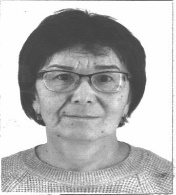 Ставка 1Нагрузкка 8 ч№12 от 28.06.2012Первая  №135 от 30.03.20182Балтабаева Айнагул ЕлубайкызыКГУ «ОСШ с.Акан» завуч, учитель русского яз.и литер.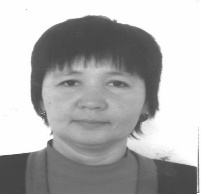 Ставка 0,5Нагрузкка 16 ч№194 от 01.09.2021б/з3Балтабаева Жанар СадыбековнаКГУ «ОСШ с.Акан» учитель англ.яз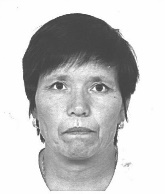 16 ч№90 от 01.09.1985Педагог – эксперт №144 от 14.08.20204Сулейменова Копей БагизовнаКГУ «ОСШ с.Акан» учитель физ.мат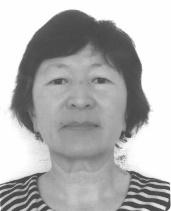 26 ч№98 от 01.09.1987Первая №№135 от 30.03.20185Казжанов Мурат ШалгынбайулыКГУ «ОСШ с.Акан» учитель истории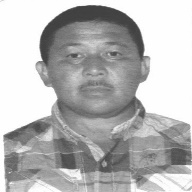 13 ч№114 от 01.09.1993№135 от 30.03.20186Абдульманова Асемгуль АюбаевнаКГУ «ОСШ с.Акан» учитель начальных классов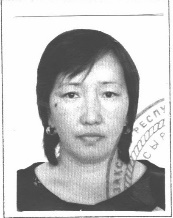 18 ч№127 от 01.09.1997Педагог – эксперт №144 от 14.08.20207Алтайбаева Аяжан ЕртостыковнаКГУ «ОСШ с.Акан» психолог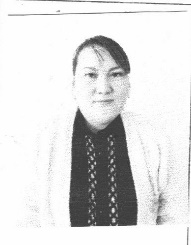 1 ст№90 от 01.09.2003б/з8Сыздыкова Аягоз СейсеновнаКГУ «ОСШ с.Акан» учитель начальных классов и биологии химии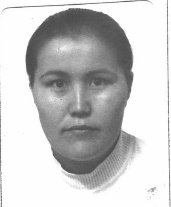 21 ч№178 от 04.05.2021б/з9Уртенбаева Акерке РамазановнаКГУ «ОСШ с.Акан» учитель географии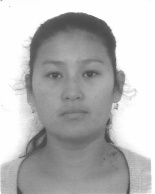 18 ч№191 от 01.09.2021б/з10Жаукенова Алия ҚуанышбекқызыКГУ «ОСШ с.Акан» учитель начальных классов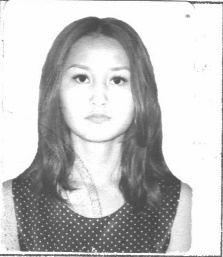 18 ч№201 от 01.11.2021б/з11Уразалина Жанар БогенбаевнаКГУ «ОСШ с.Акан» учитель физкультуры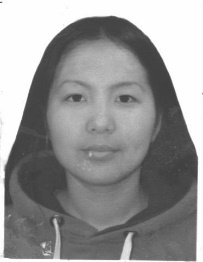 21 ч№340 от 29.08.2023б/з12Кайратова Мерей Тилековна КГУ «ОСШ с.Акан» учитель начальных классов 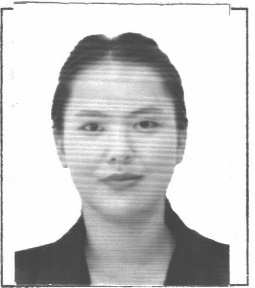 20 ч№341 от 31.08.2023б/з13Ермахан Гулмира ОрынбасарқызыКГУ «ОСШ с.Акан» библиотекарь, делопроизводитель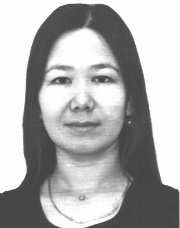 0,5 делопр0,5 библ№91 от 01.09.2016б/з14Жаныбекова Асель СерикбаевнаКГУ «ОСШ с.Акан» воспитатель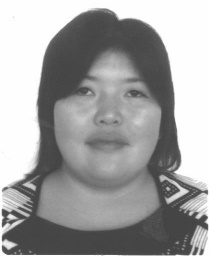 1 ст№60 от 12.10.2014Педагог – модератор №170 от 10.12.202015Муханбетов Кайыржан СеитовичКГУ «ОСШ с.Акан» завхоз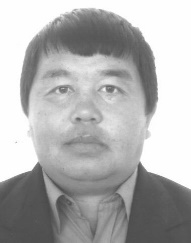 1 ст№335 от 01.08.2023б/з16Казжанова Нагуль ДауренбековнаКГУ «ОСШ с.Акан» повар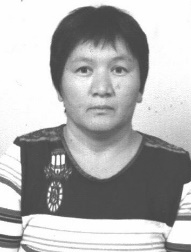 0,75№93 от 01.09.2016б/з17Байбаков Ермек БалтабековичКГУ «ОСШ с.Акан» рабочий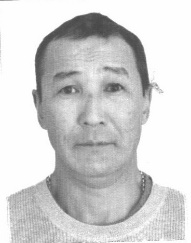 1 ст№336 от 01.08.2023б/з18Муханбетова Алмагуль СерикбаевнаКГУ «ОСШ с.Акан» няня, техничка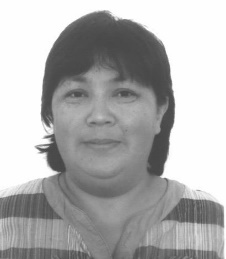 0,5 ст няня0,5 техничка№222 от 31.08.2022б/з19Абдульманова Эльмира БердияровнаКГУ «ОСШ с.Акан» техничка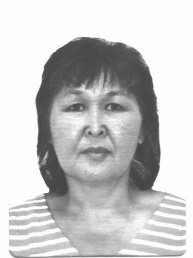 1 ст№225 от 01.09.2022б/з20Ескендирова Каламкас УтегеновнаКГУ «ОСШ с.Акан» техничка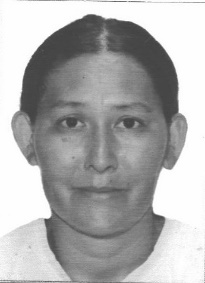 1 ст№224 от 01.09.2022б/з21Касмуратов Думан БайкеновичКГУ «ОСШ с.Акан» сторож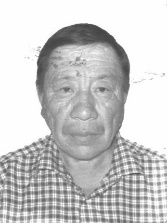 1 ст№110 от 20.06.2017б/з22Абдульманов Мереке ЖумашевичКГУ «ОСШ с.Акан» сторож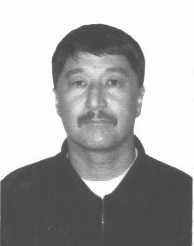 1 ст№10602.02.2010б/з23Жаныбеков Еркебулан КуанышулыКГУ «ОСШ с.Акан» сторож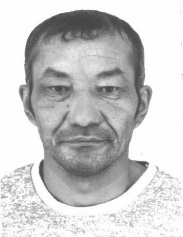 1 ст№204 от 01.11.2021б/з24Казжанов Болатхан ТулегеновичКГУ «ОСШ с.Акан» кочегар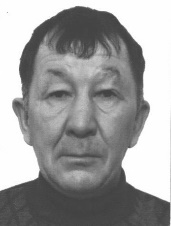 1 ст№229 от 30.09.202225Байбаков Балгабек БериковичКГУ «ОСШ с.Акан» кочегар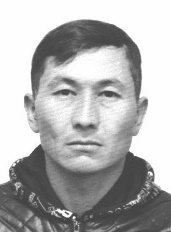 1 ст№229 от 30.09.202226Санаков Баглан СабыржановичКГУ «ОСШ с.Акан» кочегар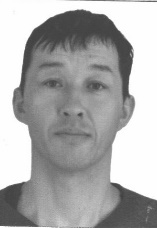 1 ст№229 от 30.09.2022